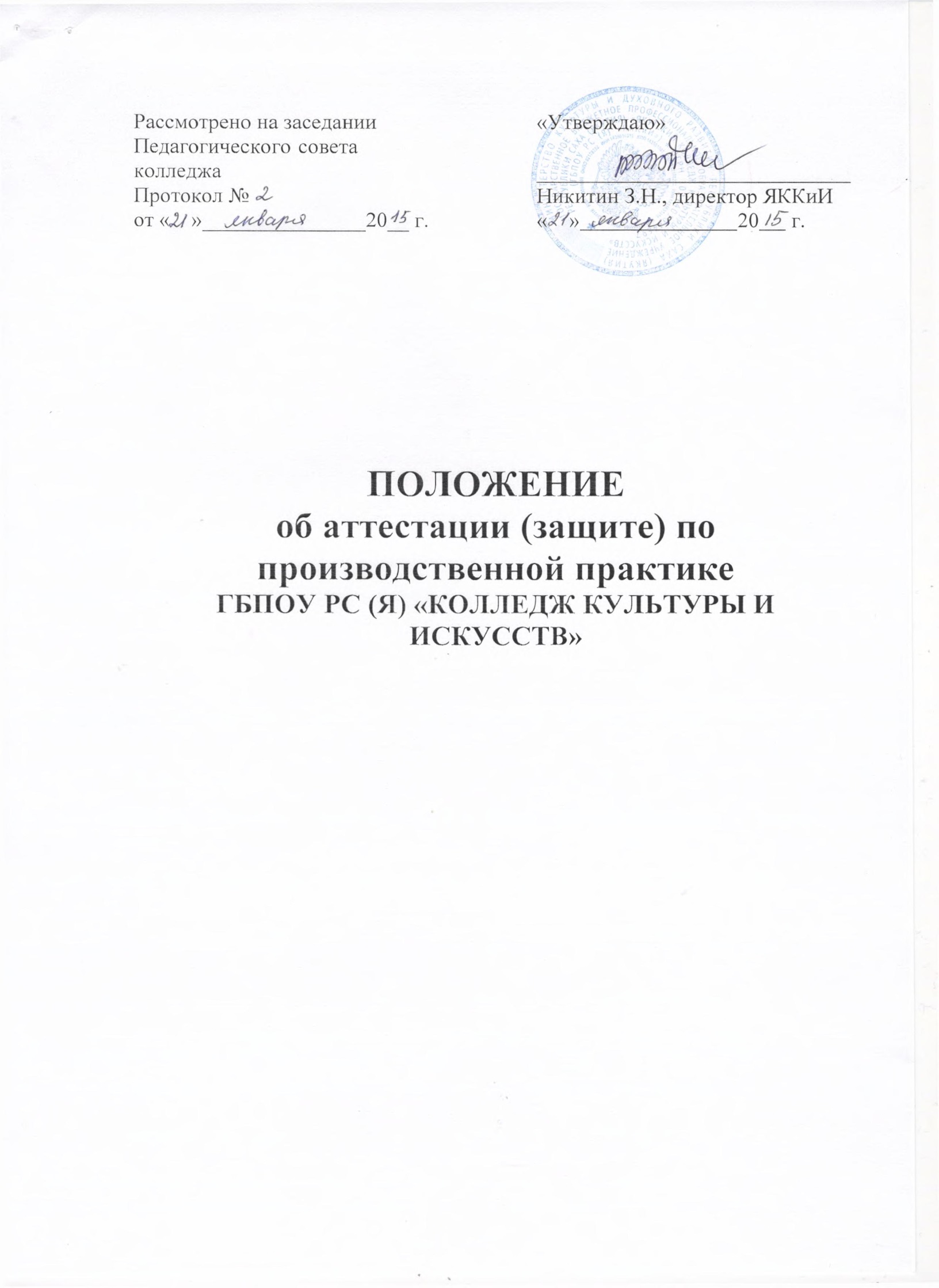 Общие положенияНастоящее положение является локальным нормативным актом ГБПОУ РС (Я) «Колледж культуры и искусств» (далее колледжа) и разработано в соответствии с Законом РФ «Об образовании», Положением об учебной и производственной практике в ГБПОУ РС (Я) «Колледж культуры и искусств» Федеральным Государственным  образовательным стандартом СПО части требований к оцениванию качества освоения ОПОП.Обязательная форма аттестации по всем видам практики является защита студентом практики в виде дифференцированного зачета.На защиту практики студент предоставляет отчетную документацию по практике, оформленную в соответствии требованиям.Процедура дифференцированного зачета осуществляется в виде собеседования с целью выявления освоения студентом всех профессиональных компетенций по контролируемым показателям.Оценка по практике приравнивается к оценкам по теоретическому обучению и учитывается при подведении итогов общей успеваемости студентов. Студенты, не сдавшие без уважительных причин в установленные сроки зачет по практике или получившие неудовлетворительную оценку, подлежат отчислению из колледжа и получают академическую справку установленного образца.Студенты, не сдавшие зачет по практике по уважительной причине, заведующим по производственной практике может быть продлен период защиты на время болезни, но не более чем на 1 месяц.Для подведения итогов производственной практики проводится студенческая научно-практическая конференция с участием представителей баз практики и работодателей.Итоги практики обсуждаются на заседаниях ПЦК, педагогических советах колледжа.Показатели, определяющие оценку2.1	Общая оценка по производственной (по профилю специальности, преддипломной) практике определяется следующими показателями:собеседование по освоению профессиональных компетенций в соответствии с индивидуальным заданием;содержание и оформление отчетной документации;характеристика руководителя практики от организации (преподавателя, если практика проводится концентрировано в колледже).2.2	Общая оценка по производственной (педагогической) практике определяется следующими показателями:характеристика руководителя практики (преподавателя);текущего контроля (если практика проводится рассредоточено);содержание и оформление отчетной документации;собеседование по освоению профессиональных компетенций/ контрольный урок. 2.3 	Также при оценивании учитывается:аспекты подготовки и прохождения практики, включая своевременность оформления документации, прибытие по окончании установленного срока прохождения практики в колледж и своевременность ее защиты;уровень теоретической подготовки студента по междисциплинарным курсам профессионального модуля;аккуратность и грамотность оформления отчетной документации;содержательность проведенных занятий (репетиций), художественный уровень творческих мероприятий;способность творческого решения поставленных задач.ПОРЯДОК АТТЕСТАЦИИ (ЗАЩИТЫ) ПО ПРАКТИКЕ3.1 Защита практики проводится в присутствии комиссии, утвержденной             приказом директора (согласно графику) и председателя студенческого советаЗащита состоит из краткого изложения студентом выполненной работы в соответствии с индивидуальным заданием.На защите студент должен наиболее полно представить свою работу на практике, используя фото - видеоматериал, хорошо ориентироваться в отчетной документации, отвечать на вопросы комиссии как теоретического, так и практического характера.Окончательная дифференцированная оценка выставляется на основе коллективного решения комиссии, исходя из показателей, определяющих оценку.Оценка по практике заносится в сводную ведомость и зачетную книжку студента. Запись в зачетную книжку производит заведующий по производственной практике. Отчетная документация по практике студентам не возвращается и хранится в отделе по практическому обучению и трудоустройству согласно установленным срокам.КРИТЕРИИ ОЦЕНКИ 4.1	Критериями оценки являются уровень теоретического осмысления студентом своей практической деятельности (ее целей, задач, содержания, методов); степень и качество приобретенных студентом профессиональных умений, уровень профессиональной его направленности.4.2	Практика студента оценивается по пятибалльной системе.4.3	Оценка «Отлично» ставится студенту, который выполнил в срок и на высоком уровне весь объем работы, требуемый программой практики, обнаружил умение правильно определять и эффективно решать поставленные задачи. Активно участвовал в работе учреждения. Дисциплинирован, грамотно и аккуратно оформил отчетную документацию. Имеет положительную характеристику.4.4	Оценка «Хорошо» ставится студенту, который полностью выполнил объем работы, предусмотренный программой практики. Обнаружил умение определять задачи и способы их решения, проявил инициативу в работе, но не смог вести творческий поиск или не проявил потребность в творческом росте. Не достаточно активно участвовал в работе учреждения. Допустил неточности в оформлении отчетной документации.4.5	Оценка «Удовлетворительно» ставится, если студент выполнил не весь объем работы, требуемый программой практики. Недисциплинирован, не проявил глубоких знаний теории и умения применять ее на практике, допускал ошибки в планировании и решении задач. Принимал пассивное участие в работе учреждения. Допустил серьезные ошибки в оформлении отчетной документации. Имеет удовлетворительную характеристику деятельности в период практики.4.6	Оценка «Неудовлетворительно» выставляется, если студент не выполнил программу практики. Весьма слабо знает теоретический материал, недисциплинирован, допускал пропуски отдельных дней практики без уважительных причин. При защите практики неправильно отвечал на вопросы комиссии. Неправильно оформлена отчетная документация. Отсутствует положительная характеристика.